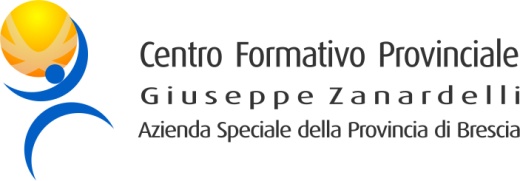 DOMANDA DI ISCRIZIONE CORSO PER DIRETTORI DI PISTA DA SCICICLO FORMATIVO 2018/2019Il sottoscritto ______________________________________________________________________________CHIEDE DI ESSERE ISCRITTO AL CORSOPreparatorio per Direttori di pista da sci - novembre 2018DICHIARA DI ESSERE A CONOSCENZA CHE:- l’iscrizione si intende formalizzata con il versamento della quota di iscrizione prima dell’avvio del corso;- il superamento del numero massimo di assenze consentite (15%), implicherà la non ammissione all’esame finale e/o non verrà rilasciata alcuna certificazione.DIRITTO DI RECESSO E RIMBORSOÈ possibile recedere ed ottenere il rimborso della quota versata solo nel caso in cui l’interessato comunichi per iscritto di rinunciare alla frequenza del corso, prima dell’avvio dello stesso.Non è previsto alcun rimborso per ritiro dopo l’avvio del corso, fatti salvi casi eccezionali dovuti a gravi impedimenti documentabili, che verranno valutati singolarmente dal C.F.P. “G. Zanardelli”.Luogo e data______________________			Firma richiedente________________________La domanda dovrà essere compilata in ogni sua parte, firmata, dotata di tutta la documentazione richiesta, ed inviata a mezzo e-mail: sci.pontedilegno@cfpzanardelli.it, fax: 0364/900466 o posta all’indirizzo CFP Zanardelli Unità Organizzativa di Ponte di Legno, Via F.lli Calvi, 42 25056 Ponte di Legno entro il 29/10/2018, PENA L’ESCLUSIONE.  “Sezione da compilare a cura del personale amministrativo di CFP Zanardelli”Documenti a corredo della iscrizione:O Copia carta d’identità (o altro documento valido ai fini del riconoscimento)O Copia del codice fiscale o carta regionale dei serviziO Consenso al trattamento dei dati personale firmatoO Copia attestazione versamento quota di iscrizione O Altro_________________________________________________________Operatore amministrativo CFPData: _______________FIRMA: _________________________DATI ANAGRAFICI DEL PARTECIPANTECognome e Nome ______________________________________________________________________________Nato/a a ____________________________________ Prov. ________ il ___________________________________Stato di nascita ___________________________________________ Cittadinanza___________________________Sesso: Maschile      Femminile        C.F. ___________________________________________________________Residente a ___________________________ Via____________________________ n. _______ C.A.P.__________Tel. abitazione______________________________  Tel. Cellulare________________________________________Indirizzo posta elettronica  _______________________________________________________________________Domicilio (solo se diverso dalla residenza):Via _________________________________ n. ________ Comune ________________________ C.A.P._________Titolo di studio: ___________________________________________________ Anni di esperienza in attività connesse alla gestione ed all’esercizio delle piste da sci e degli impianti di risalita ______